УПЪТВАНЕ ЗА РАБОТАИзберете представител за теглене на материал за работаПрочетете изтегления текст и запишете заглавие с големи букви на вашата тема най-отгоре на белия голям лист:ТракитеСлавянитеДревните българиПървите владетелиБългарската книжовностВземете своите ВТОРИ задания и попълнете липсващите думи, ползвайки текста от задание №1. Залепете листите от двете задания.Изберете историческата карта – ТРЕТО задание, съответстваща на вашата тема. Залепете я.Изберете 4 картинки – ЧЕТВЪРТО задание, съответстващи на вашата тема. Залепете ги.Изберете вашата фигура с думи – ПЕТО задание, съответстваща на вашата тема. Залепете я. Открийте 10-те думи, скрити в нея и ги запишете на листа под картинкатаВземете Линия на времето – ШЕСТО задание, залепете върху листа и отбележете историческите дати от вашата тема върху нея по този начин: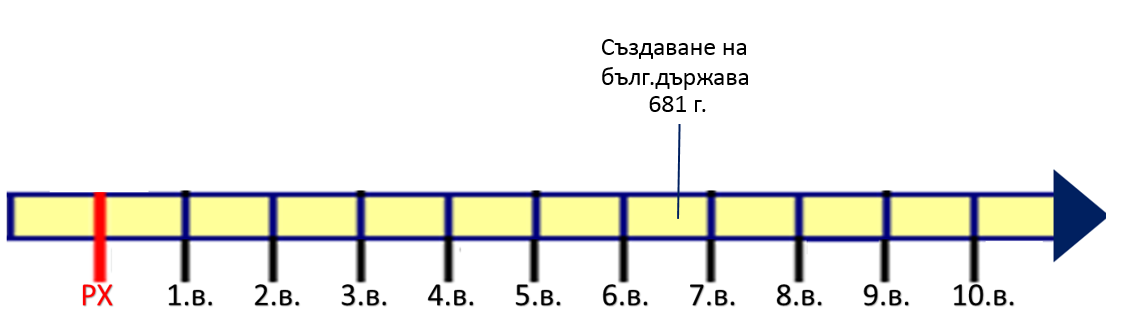 Решете кръстословицата – СЕДМО задание, чиито отговори са непознатите думи от речника – помощник след уроците.Разпределете се за говорители по поставените задачи и представете вашата работа по най-добрия начин.                                                                      Приятна работа! Успех!